II EDYCJA SZKOLNEGO KONKURSU POEZJI ZWIĄZANEJ Z OSOBĄ ŚWIĘTEGO JANA PAWŁA II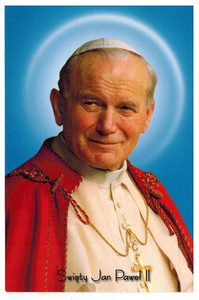 „Pozwól mi wargi umoczyć w źródlanej wodzie,odczuć świeżość, ożywczą świeżość.”/Jan Paweł II/Serdecznie zapraszamy chętnych uczniów do udziału w II Edycji Szkolnego Konkursu Poezji związanej z Osobą Świętego Jana Pawła II, który odbędzie się dnia 15 października (poniedziałek) 2018 roku o godz. 13.30.  Wychowawca dokonuje zgłoszenia do udziału w konkursie uczniów (podając: imię, nazwisko, klasę oraz tytuł) do 12 października 2018 r.  Organizatorzy:Bożena Stasiak – ZarębskaJolanta Możdżeńs. Stanisława Szewczyk      Pod Patronatem Pani Dyrektor SPI – 11 w TarnowieCele:Poznawanie poezji papieża – Polaka;Propagowanie utworów o Świętym Janie Pawle II;Uwrażliwianie na piękno tych utworów;Dostrzeganie w tekstach poetyckich wartości moralnych.Zasady uczestnictwa w konkursie:Konkurs obejmuje dwie grupy wiekowe: Uczniów klas I – III i Uczniów klas IV – VIIIUczestnik przygotowuje recytację jednego utworu poetyckiego;Czas prezentacji wynosi do 5-u minut;Komisja zwróci uwagę na: zrozumienie treści, naturalność wypowiedzi, poprawność dykcji i prawidłową interpretację;Recytacji może towarzyszyć tło muzyczne. Płytę z podkładem muzycznym (w postaci płyty audio), opisaną nazwiskiem i imieniem uczestnika oraz tytułem nagranego utworu należy dostarczyć organizatorowi w przeddzień konkursu, aby dokonać próby odtworzenia utworu.Skład komisji: Przewodniczące: Pani Dyrektor – Elżbieta Wójcik Członkowie: A. Pawula,  I. Sacha, . s. S. Szewczyk, B. Stasiak – Zarębska i J. MożdżeńOrganizator zastrzega sobie możliwość zmiany: daty, godziny, składu komisji oraz zapisów regulaminowych z powodów organizacyjnych, jednak o każdej zaistniałej zmianie uczestnicy konkursu zostaną wcześniej poinformowani. Ogłoszenie wyników i wręczenie nagród nastąpi podczas apelu podsumowującego pierwsze półrocze. Najlepsi uczestnicy konkursu otrzymają atrakcyjne nagrody i dyplomy pamiątkowe.              